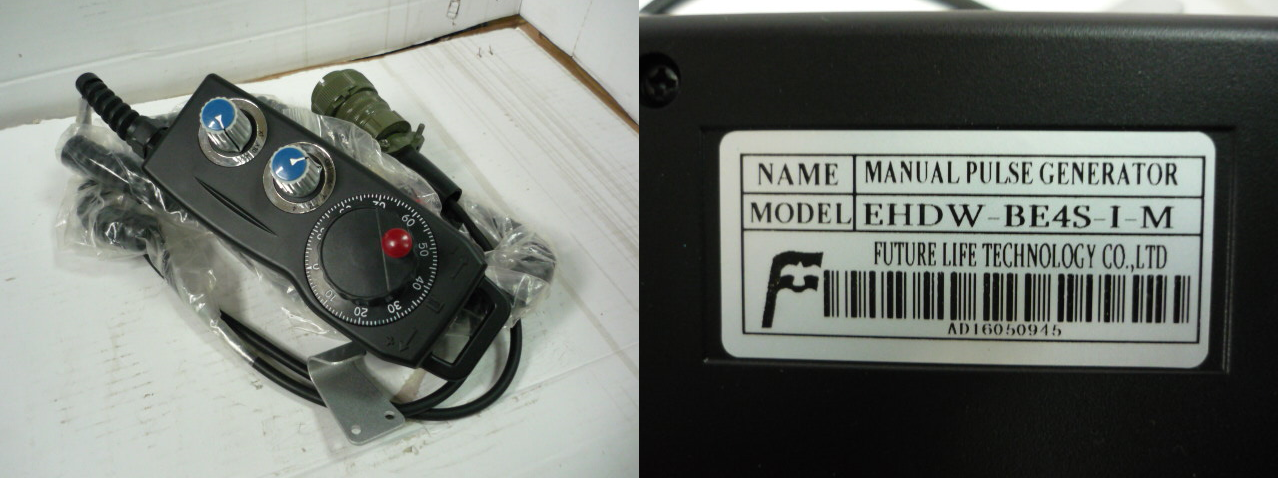 Код из 1САртикулНаименование/ Бренд/ПоставщикГабариты,Д*Ш*ВммМасса,грМатериалМесто установки/НазначениеF0071240Пульт дистанционного управления EHDV-BE4S-I-M+доп комплект 532023Пластмасса,ПВХФрезерные станки с ЧПУF0071240Future life technology co., ltdПластмасса,ПВХФрезерные станки с ЧПУF0071240Пластмасса,ПВХФрезерные станки с ЧПУ